Žák dohodnutým způsobem elektronicky odevzdá pracovní list pod názvem „PL05_(Prijmeni)“.Hodnoty součástek nejprve proměřte, nižší hodnota rezistoru by mohla poškodit zařízení.Topologie IoT sítě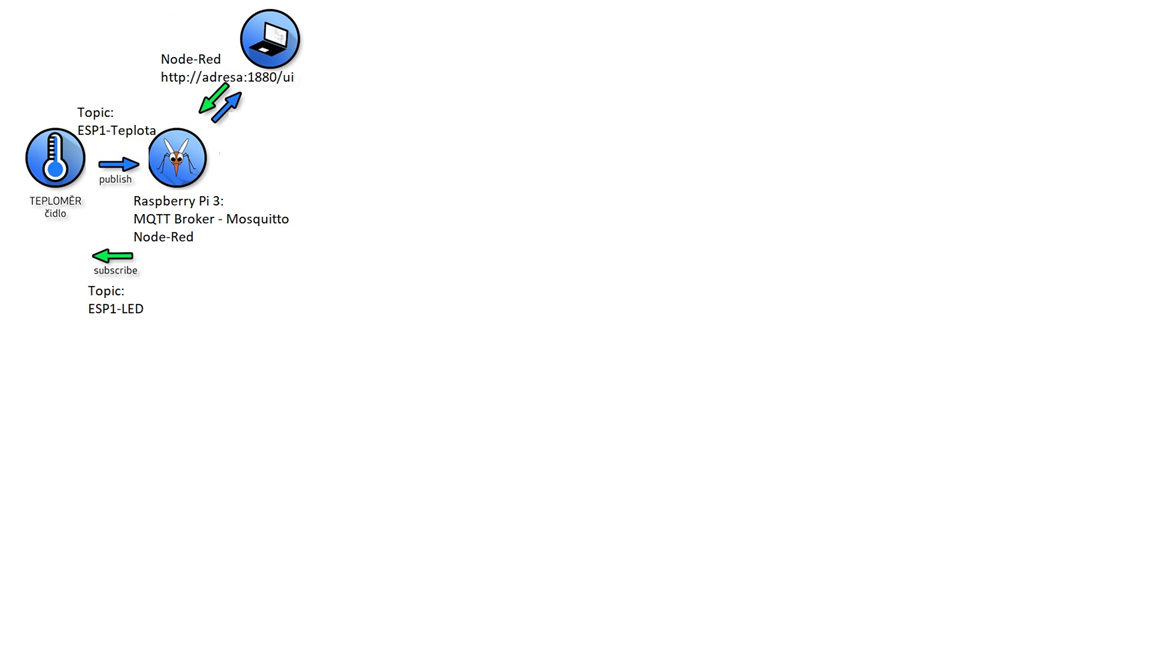 Topologie IoT sítě sestavené z ESP-01 a RPIMQTT klient na ESP-01Použijte sestavené nepájivé pole z PL04 a flow diagramy ESP1-LED-publish, ESP1-Teplota-subscribe z PL03 běžící v prostředí Node-RED na RPI. Nahrajte na ESP-01 program „ESP_MQTT“ přes Arduino IDE. Upravte kód (upravit nastavení WiFi připojení k AP, upravit název zprávy topic). Zprovozněte ovládání LED diody na ESP-01 přes Node-Red (1-zapnout, 0-vypnout) a posílání teploty z teplotního čidla Dallas z ESP-01 do Node-Red (výpis na Debug).Ovládání a výpis topiců z uzlu IoT sítě pomocí Node-RED dashboardVytvořený flow v prostředí Node-Red umožňující komunikaci s bezdrátovým modulem ESP-01 a zpracování topiců ESP1-LED-publish, ESP1-Teplota-subscribe upravte pro zobrazení pomocí dashboardu, který nejprve do prostředí Node-RED doinstalujte pomocí skriptu:pi@raspberrypi:~ $ bash <(curl -sL https://raw.githubusercontent.com/node-red/raspbian-deb-package/master/resources/update-nodejs-and-nodered)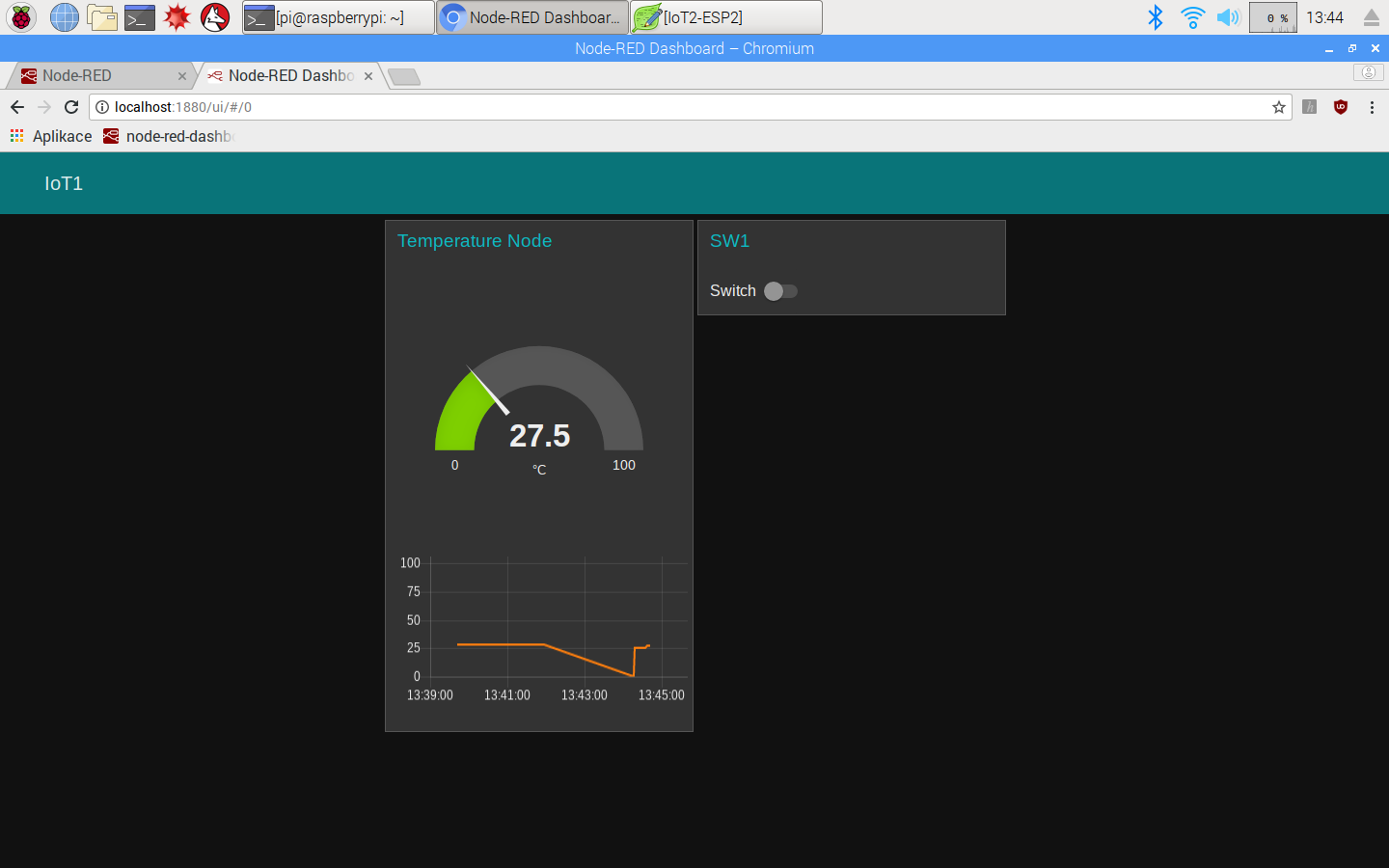 Grafická úprava výsledného dashboarduPomůcky: Rasberry Pi 3, AP Mikrotik, nepájivé pole, ESP-01, USB/UART převodník, Dallas (DS1820), 2x rezistor 4K7 Ω, 1x rezistor 220 Ω, tlačítko, LED dioda, propojovací vodiče, program ESP_MQTTLiteratura a zdroje informací: http://noderedguide.com/ PL05_ESP01_MQTTklient-RPI_MQTTbroker_NodeREDPL05_ESP01_MQTTklient-RPI_MQTTbroker_NodeREDČíslo pracovního listu:       
5Předmět: Příjmení a jméno:Číslo pracovního listu:       
5Zaměření:Třída:Číslo pracovního listu:       
5